Корректировка программ на период обучения с применением дистанционных образовательных технологийна период с 27 по 30 апреляФ.И.О. учителя: Седельникова Вера ГригорьевнаУчебный предмет: музыкаКласс: 1а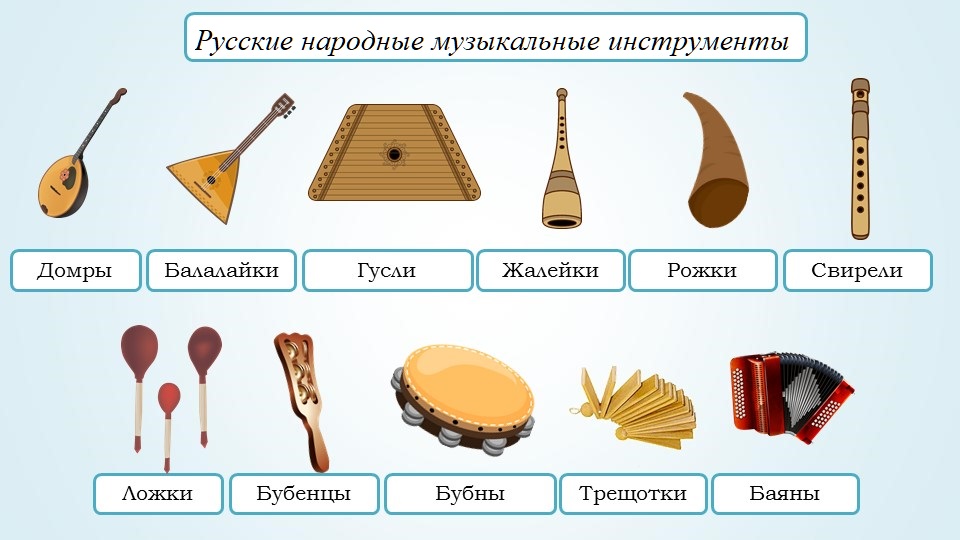 ДатаТема урокаФормы проведенияурокаЗаданиеФорма предоставления результатаДата, время предоставления результатаТекущая аттестация,оценивание30.04Национальные инструментынародов РоссийскойФедерации.дистанционноПознакомиться по картинке с русскими народными музыкальными инструментами.
Нарисовать музыкальные инструменты (по желанию)––Фронтальная проверка